北坂戸地区のまちづくりについて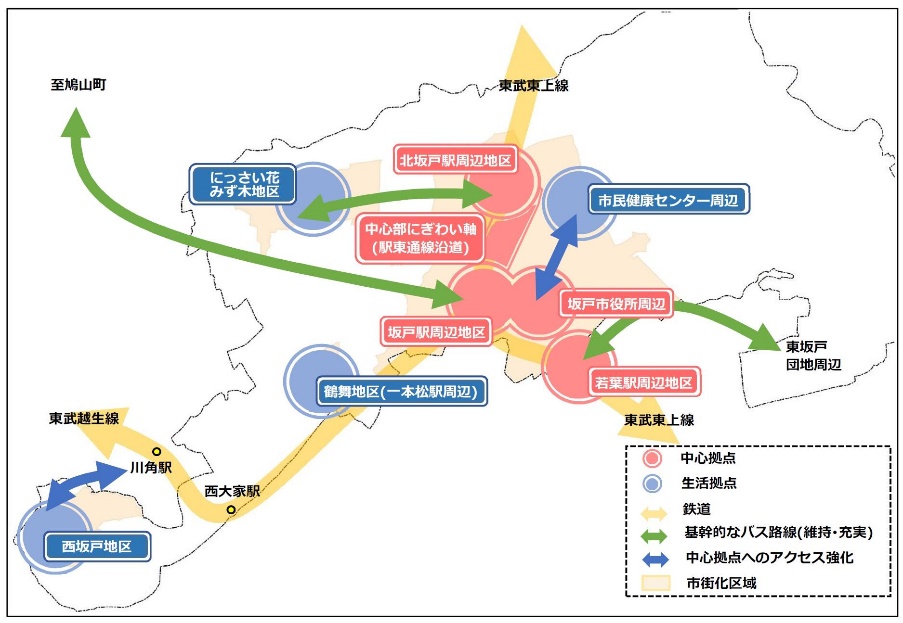 坂戸市では、人口の減少と高齢化社会の進行に対応するコンパクトでにぎわいのあるまちづくりを推進するため、平成30(2018)年１０月１日に立地適正化計画の運用を開始する予定です。本計画では、坂戸駅、北坂戸駅及び若葉駅並びに坂戸市役所の周辺地区を中心拠点に位置づけ、医療、福祉、商業等の都市機能を集約することとしています。今後は、計画に基づく具体的な施策を展開していくことになりますが、中心拠点の中でも特に多くの人口減少が見込まれる北坂戸地区における都市機能の集約に向けた検討に着手します。【北坂戸地区の課題と対応の方向性】